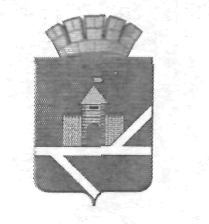 Российская ФедерацияСвердловская областьАДМИНИСТРАЦИЯ ПЫШМИНСКОГО ГОРОДСКОГО ОКРУГАРАСПОРЯЖЕНИЕот _____________          								№ ______пгт. ПышмаО     мерах по исполнению Протокола заседания Комиссии по координации работы по противодействию коррупции в Свердловской области от 24 декабря 2018 годаВ целях исполнения Протокола заседания Комиссии по координации работы по противодействию коррупции в Свердловской области от 24 декабря 2018 года: 1. Заведующей общим отделом администрации Пышминского городского округа Подкорытовой Л.Г.:1.1.    в срок до 20.12.2019 года обеспечить актуализацию сведений, содержащихся в анкетах, представленных лицами, замещающими муниципальные должности и должности муниципальной службы в Пышминском городском округе, в целях выявления конфликта интересов;1.2.   при назначении на должности муниципальной службы обеспечить актуализацию сведений, содержащихся в анкетах, представленных лицами, замещающими должности муниципальной службы в Пышминском городском округе,  в целях выявления конфликта интересов;2. Лицам, замещающим в Пышминском городском округе муниципальные должности и должности муниципальной службы, на которых распространяется обязанность представлять сведения о своих доходах, доходах их супруг (супругов) и несовершеннолетних детей:2.1. в срок до 01.02.2019 года подключиться к личному кабинету налогоплательщика для физических лиц;2.2.    ежегодно в срок до 1 мая при представлении  сведений о доходах за отчетный период и заполнении соответствующей формы справки прилагать скриншот соответствующих страниц своего личного кабинета, личного кабинета супруга (супруги)  и несовершеннолетних детей;3. Заместителю начальника организационно-правового отдела администрации Пышминского городского округа Пульниковой Н.А: 3.1.  в срок до 01.02.2019 года обеспечить подготовку отчета о выполнении в 2018 году Плана мероприятий Пышминского городского округа  по противодействию коррупции на 2018-2020 годы  в виде графических, видео и других мультимедийных материалов и его размещение на официальном сайте Пышминского городского округа http://пышминский-го.рф в сети Интернет;3.2.  в срок до 30.12.2019  года проводить объективный анализ обращений граждан и организаций с целью выявления в них информации о возможных коррупционных правонарушений в деятельности  органов местного самоуправления Пышминского городского округа, подведомственных муниципальных предприятий и учреждений и их должностных лиц 4. Контроль за выполнением настоящего распоряжения возложить на заместителя главы администрации Пышминского городского округа по организации управления Кузеванову А.В.Глава Пышминского городского округа                                            В.В. Соколов